Tisková zpráva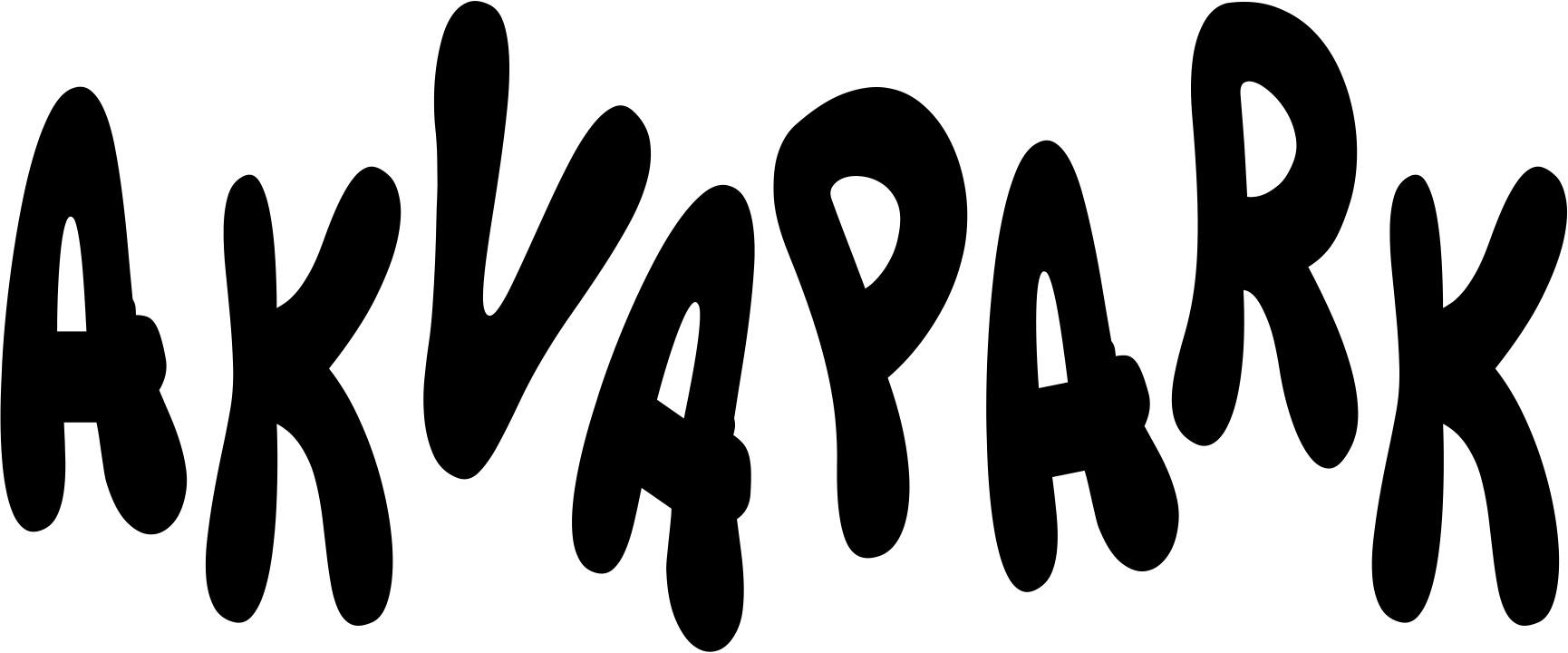 POULIČNÍ FESTIVAL O VODĚ 21-30.6.2019VELETRŽNÍ X DUKELSKÝCH HRDINŮNavštivte jedinečný Akvapark v centru Prahy! V posledních červnových dnech se stávající fontána na rohu ulic Veletržní a Dukelských hrdinů promění na funkční bazén a další vodní prvky, kde se budete moci vykoupat s dětmi nebo jen tak posedět a odpočinout si od letních veder. Krom vodní zábavy se v Akvaparku -  netradičním pouličním festivalu zaměřeném na vodu - dozvíte i to, jak zacházet s vodou, která se v poslední době stává tématem číslo jedna.“Samotný název Akvapark má evokovat špatné zacházení s vodou v naší společnosti a dávat prostor k zamyšlení. Cílem akce je zábavnou formou oslovit co nejširší veřejnost a nabídnout pestrý program, který bude upozorňovat na problémy s vodou a jejím stále větším nedostatkem a znečištěním a vysvětlovat je.” doplňuje autorka projektu Kateřina Vídenová.Hlavní kostrou programu budou večerní přednášky a besedy s českými odborníky – vědci, ekology, politiky, aktivisty, architekty, zemědělci... Těšit se můžete například na Bedřicha Moldana, Václava Cílka, Jana Pokorného, Jiřího Malíka, Pavla Šremera, Daniela Pitka a mnoho dalších. V dopoledních a odpoledních hodinách budou probíhat workshopy a programy pro děti, které povedou organizace dlouhodobě se zabývající ekologickou výchovou mládeže. Festival doplní projekce uměleckých i dokumentárních filmů a site-specific intervence výrazných českých umělců, kteří se zabývají environmentální tematikou. Těšit se můžete i na několik performancí, divadelních představení a koncert. Zde můžeme jmenovat např. Veroniku Bromovou nebo Moniku Načevu. Neobvyklou součástí festivalu bude i komunitní stavba festivalového prostoru, která bude probíhat první sobotu pod vedením architektů MAK! Budou se vyrábět lehátka, lavičky, stolečky. Nářadí bude dost, všichni jsou vítáni... K festivalu vzniká i publikace AKVA ALMANACH, do které přispělo mnoho významných osobností. Publikace bude, stejně jako samotný festival, pokrývat celou škálu aktuálních témat – od plnění plastových lahví vodou až po globální otázky zahrnující klimatické změny, hospodaření v krajině a další. Naleznete zde i jednoduché návody, jak se pomalými krůčky stávat součástí změny. www.facebook.com/akvaparkfestivalwww.akvapark.eu  Program21.6. 19.00 h – beseda / VODA V KONTEXTU KLIMA ZMĚNY Významní ekologové Jiří Malík a Jindřich Duras otevřou festival úvodní besedou, kde představí aktuální problémy týkající se vody a sucha a zasadí je do všech kontextů - klimatické změny, hostpodaření s půdou a krajinou atd.22.6.10 - 16 h – workshop / KOMUNITNÍ STAVBA MOBILIÁŘESpolečně s architekty z MAK!, organizátory festivalu, můžete přijít vyrobit dřevěný festivalový mobiliář – lehátka, stoly, židle, pult. Nářadí, návody, odborné vedení a material budou zajištěny. Děti s rodiči vítány!18 h – performance / VERONIKA BROMOVÁ A JAKUB OREL TOMÁŠRituál, mytologie, návrat k prapůvodním hodnotám, spolupráce mezi mužem a ženou, interaktivní performance…18.30 h - vernisáž / JOHANA POŠOVÁ A BARBORA FASTROVÁSochy s názvem “55% až 65%” umělecké dvojice Johany Pošové a Barbory Fastrové znázorňují množství vody, které obsahuje lidské tělo. Interaktivní výstava.19 h – beseda + projekce videí / UMĚNÍ A EKOLOGIE Audiovizuální blok: Radek Brousil, Jolana Havelková, Tomáš Hrůza, Jana Kasalová, Jakub Orel Tomáš, Michal Kindernay, Adéla Součková a další.Účastníci besedy: Veronika Bromová, Jolana Havelková, Jana Kasalová, Jakub Orel Tomáš.Moderují kurátorky a teoretičky umění Mariana Serranová a Tereza Záchová. 23.6.11 -12 h – workshop pro děti / LUXUS VODY Z KOHOUTKUV rámci workshopu sdružení Ekodomov se děti seznámí s rozložením vody ve světě a uvědomí si, že pitná voda není samozřejmostí. Prostřednictvím pokusu se podívají do úpravny a čistírny odpadní vody, zamyslí se nad vlastní spotřebou vody v domácnosti a spotřebou vody ve světě. Uvědomí si, jak oni sami mohou přispět k nižší spotřebě vody a proč.16 h – divadlo pro děti / VODA ZÁKLAD ŽIVOTAPředstavení o důležitosti vody v krajině. Suchá léta a nedostatek úrody. Čím jsou způsobena suchá léta a nedostatek úrody a máme možnost to ovlivnit? Nebo to již dokonce ovlivňujeme? Proč vznikají záplavy? Jak jsou spolu spojeny voda a půda? Tématem děti v interaktivním divadle provede agent Kebule a ekoaktivista Česílko.18 h – performance / CRYING ORCHESTRASoubor performerů v čele s autorem Dominikem Stykem představí project “Crying orchestra”, který si dává za cíl zmapovat vývoj poloh sociálního významu pláče, napříč časem a kulturami až do současnosti. V Akvaparku bude soubor ronit slzy pro vodu.19 h – beseda / EKOLOGICKÝ AKTIVISMUSBesedu s příslušníky nových ekologických a aktivistických hnutí, které stále intenzivněji reagují na stále intenzivnější devastaci životního prostředí, bude moderovat Michaela Pixová. Představí se zástupci českých sekcí “Fridays For Future”, “Extinction Rebellion” a “Limity jsme my”.24.6.9, 10, 11 h – program pro školy / AŽ NENAPRŠÍ A NEUSCHNEBudou kopce poseté jen holinami nebo zarostlé pestrým lesem? Budou plné srnčí zvěře a okousaných semenáčků nebo meandrujících potoků? Přidejte se k našemu pokusu, expedici do suché budoucnosti českých lesů. Budeme společně snít a také nanečisto hlasovat o tom, kudy se české lesy mají vydat. Povede Jan Skalík z Hnutí Duha.16 h – přednáška / JAN SKALÍK: VÝLET DO SUCHÉ BUDOUCNOSTI ČESKÝCH LESŮJak voda ovlivní naše budoucí lesy? Budou kopce poseté jen holinami nebo zarostlé pestrým lesem? Poslanci totiž svým hlasováním rozhodnou, kterým směrem se posune zákon o lesích a kudy se tedy vydají i naše lesy. Půjdou po cestě, kterou společně ukážeme jako tu správnou, nebo ne? Povede Jan Skalík z Hnutí Duha.19 h – beseda + vernisáž / ZAMOŘENÍ PLASTY Ekolog z Greenpeace Jan Freidinger a výtvarný umělec Vladimír Turner nás provedou problematikou zamořením vodstev celé planety plasty.20.30 projekce filmu / A PLASTIC OCEANHong Kong / Velká Británie, 2016, 102 min, režie: Craig LeesonFilm zkoumá křehký stav našich oceánů, odkrývá alarmující pravdu o znečištění plasty a přichází s řešeními, která mohou pomoct již dnes. Účinkuje např. David Attenborough.25.6.9, 10, 11 h – program pro školy / ŽIVOT VE VODĚ A NA VODĚPod vedením lektorů z Toulcova Dvora se děti vydají lovit do Stromovky - síťkou do jezírek „breberky“, vodní ptáky na fotoaparát v telefonu. Následně je budou určovat a vysvětlovat jejich zařazení v ekosystému apod.8.30, 10.30 h – program pro školy / KOMENTOVANÁ PROHLÍDKA STROMOVKYDozvíte se, co všechno obnáší správa a údržba Stromovky apředstavíme vám také zdejší komplex rybníků a Rudolfovu štolu, která je napájí. Povedou lektoři z organizace Lesy Praha.9, 10, 11 h – program pro školy / LUXUS VODY Z KOHOUTKUV rámci workshopu sdružení Ekodomov se děti seznámí s rozložením vody ve světě a uvědomí si, že pitná voda není samozřejmostí. Prostřednictvím pokusu se podívají do úpravny a čistírny odpadní vody, zamyslí se nad vlastní spotřebou vody v domácnosti a spotřebou vody ve světě. Uvědomí si, jak oni sami mohou přispět k nižší spotřebě vody a proč.16 - 17.30 – workshop pro děti / ZADRŽOVÁNÍ VODY V KRAJINĚJak zadržujeme vodu v krajině a co pro to může udělat, každý z nás? Ukážeme si na pokusech, co pomáhá zadržovat vodu v krajině a vymyslíme, co můžeme udělat ve škole či doma, aby se nám voda neztrácela pryč… Workshop povedou lektoři z organizace Ekoškola.18 - 22 h – beseda / POLITIKA ŽIVOTNÍHO PROSTŘEDÍ Besedu povede vedoucí Katedry sociální a kulturní ekologie na FHS UK Ivan Rynda. Pozvání přijali významní politici, kteří se aktivně zabývají životním prostředím – senátorka Jitka Seitlová, Náměstek ministra ŽP Vladimír Dolejský a bývalý politik Pavel Šremer a starosta Prahy 7 Jan Čižinský. 20.30 h – projekce filmu /  BEFORE THE FLOODUSA, 2016, 93 min, režie: Fisher StevensStrhující dokument od National Geogragphic, jehož ústřední postavou je herec a posel míru při OSN Leonardo DiCaprio, který odkrývá alarmující svědectví o současných problémech spojených s klimatickými změnami a hledá řešení, jak předejít fatálním dopadům na náš budoucí život. Účinkuje např. Barack Obama nebo Elon Musk.26.6.9,10,11 h – program pro školy /  ZADRŽOVÁNÍ VODY V KRAJINĚJak zadržujeme vodu v krajině a co pro to může udělat, každý z nás? Ukážeme si na pokusech, co pomáhá zadržovat vodu v krajině a vymyslíme, co můžeme udělat ve škole či doma, aby se nám voda neztrácela pryč… Workshop povedou lektoři z organizace Ekoškola.9,10,11 h – program pro školy /  ŽIVOT VE VODĚ A NA VODĚPod vedením lektorů z Toulcova Dvora se děti vydají lovit do Stromovky - síťkou do jezírek „breberky“, vodní ptáky na fotoaparát v telefonu. Následně je budou určovat a vysvětlovat jejich zařazení v ekosystému apod.15 - 18 h – workshop pro děti / TISK NA TEXTILWorkshop textilního tisku. Pod vedením výtvarníků si děti mohou potisknout např. trička nebo mikiny ekologickými motivy. Povedou zkušení výtvarníci Linda Retterová a Marek Šilar. Staré (světlé a bavlněné) oblečení s sebou!18 h – beseda / JAROSLAV ROŽNOVSKÝ: VODA A NAŠE PODNEBÍPodnebí a voda se oboustranně ovlivňují. Většina vody, která sprchne na našem území, se na našem území I odpaří. Budeme-li tedy s vodou v krajině hospodařit dobře, bude I dostatečně pršet.19 h – beseda / BEDŘICH MOLDAN: HROZÍ NÁM VÁLKY O VODU?Na festival Akvapark přijal pozvání I Bedřich Moldan - největší hvězda na poli ekologie, který je v odborném světě nejznámější Čech vyjadřující ke globálním koncepcím ochrany životního prostředí, jediný Čech, který se účastnil  nejvýznamnějších světových konferencí o ochraně klimatu za poslední desítky let jako panelista a řečník.20.30 h – projekce filmu / SONIC SEAUSA / Bahamy / Kanada / Madagaskar / Norsko, 2016, 56 min, režie: Michelle Dougherty, Daniel HinerfeldZvuk je pro přežití velryb, žraloků i delfínů esenciální. Avšak díky lidské činnosti narůstá hluková zátěž v moři, která má pro křehký podmořský život kruté následky. Film je o možnostech, jak ochránit naše vody před destruktivními efekty hlukového znečištění. 27.6.9,10,11 h – program pro školy /  VODA V PRAZEOdkud pije Praha vodu, koloběh vody ve vodárenství a spotřeba vody v Praze. Součástí bude krychle 1m3, tj. 1000 litrů, na kterém se předvede spotřeba vody. Vhodné i pro děti předškolního věku. Program povedou lektoři z z organizace Pražské vodovody a kanalizace.16 - 17 h – workshop pro děti / VODA V PRAZEOdkud pije Praha vodu, koloběh vody ve vodárenství a spotřeba vody v Praze. Součástí bude krychle 1m3, tj. 1000 litrů, na kterém se předvede spotřeba vody. Vhodné i pro děti předškolního věku. Program povedou lektoři z z organizace Pražské vodovody a kanalizace.17 h – beseda / ZNEČIŠTĚNÍ PITNÉ VODY Pitná voda v Česku není tak dobrá, jak se o ní roky říká. Normy jsou příliš měkké a zastaralé. Problémem je nadbytečná chlorace, její vedlejší produkty, ale i pesticidy, mikroplasty a zbytky léčiv.iBesedovat přijdou přední odborníci na kvalitu vody u nás – Václav Janda (VŠCHT), Jiří Wanner (VŠCHT) a František Kožíšek (SZÚ).19 h – přednáška / JAN POKORNÝ, JAN VOPRAVIL: SUCHOo možnostech zadržení vody v krajině z hlediska zemědělství a vegetace. Postupující klimatická změna s sebou přináší častý výskyt extrémních klimatických jevů. Mění se rozložení srážek. Suchá období v kombinaci s mírnými zimami, doprovázenými minimální sněhovou pokrývkou, negativně ovlivňují množství povrchové i podzemní vody.28.6.13 h – ornitologická procházka / VODNÍ PTACTVOSpolečně půjdeme pozorovat a rozeznávat nejen vodní ptactvo do Stromovky. Pokud máte, dalekohledy s sebou! Povede ornitolog Vojtěch Brož, vhodné pro děti i dospělé.14 h – workshop pro děti / LUXUS VODY Z KOHOUTKUV rámci workshopu sdružení Ekodomov se děti seznámí s rozložením vody ve světě a uvědomí si, že pitná voda není samozřejmostí. Prostřednictvím pokusu se podívají do úpravny a čistírny odpadní vody, zamyslí se nad vlastní spotřebou vody v domácnosti a spotřebou vody ve světě. Uvědomí si, jak oni sami mohou přispět k nižší spotřebě vody a proč.16 h – divadlo pro děti / VODA ZÁKLAD ŽIVOTAPředstavení o důležitosti vody v krajině. Suchá léta a nedostatek úrody. Čím jsou způsobena suchá léta a nedostatek úrody a máme možnost to ovlivnit? Nebo to již dokonce ovlivňujeme? Proč vznikají záplavy? Jak jsou spolu spojeny voda a půda? Tématem děti v interaktivním divadle provede agent Kebule a ekoaktivista Česílko.18 h – přednáška  / VÁCLAV CÍLEK: BUDE V ČECHÁCH DOST VODY? Český geolog a popularizátor vědy nás provede budoucností naší země v důsledku na změnu klimatu. Představí problematiku zadržení vody v krajině.20.30 h – projekce filmu / FRIGHTENED – THE REAL PRICE OF SHIPPINGŠpanělsko / Francie, 2016, 90 min, režie: Denis DelestracLodní doprava má také svou velmi stinnou stránku a negativní dopad na naši planetu. Kvůli snižování nákladů lodě používají nekvalitní palivo a staré motory způsobují svým hlukem akustické znečištění...29.6.11 h – workshop pro děti / LUXUS VODY Z KOHOUTKUV rámci workshopu sdružení Ekodomov se děti seznámí s rozložením vody ve světě a uvědomí si, že pitná voda není samozřejmostí. Prostřednictvím pokusu se podívají do úpravny a čistírny odpadní vody, zamyslí se nad vlastní spotřebou vody v domácnosti a spotřebou vody ve světě. Uvědomí si, jak oni sami mohou přispět k nižší spotřebě vody a proč.13 - 18 h – workshop pro děti i dospělé / H2OSPODAŘ!Cestu pitné vody od jejího vzniku v úpravnách do domácností, a z nich přes čistírny odpadních vod zpět do přírody. Kolik energie stojí za tekoucí vodou z kohoutku, kolik jí vlastně každý den spotřebujeme? Jak s ní šetrněji hospodařit? Povedou studenti z VŠCHT Praha.19 h – beseda / JINÝ PŘÍSTUP KE KRAJINĚ V této besedě se představí krajinářští architekti Přemysl Krejčiřík a Eva Jeníková a zemědělec Daniel Pitek. Jejich společným tématem je snaha o obnovu udržitelné krajiny, ve svých realizacích a projektech uplatňují zásady, které postupně vracejí do krajiny vodu a život.20.30 h – projekce filmu / NA VODĚČeská republika, 2015, 90 min, režie: Martin RyšavýDokumentární esej o vodáckém dobrodružství zachycuje cestu několika postav napříč podkrušnohorskou krajinou s cílem zachytit její nestabilní terén zmítaný desítkami let těžebních prací a procesů rekultivace. Snímek balancující na hraně dokumentu a fikce oslovuje divákovu imaginaci a nechává příběh zdevastované a revitalizované oblasti severních Čech vyprávět samu přírodu.30.6.10 h – ornitologická procházka / VODNÍ PTACTVOSpolečně půjdeme pozorovat a rozeznávat nejen vodní ptactvo do Stromovky. Pokud máte, dalekohledy s sebou! Povede ornitoložka Michaerla Brožová, vhodné pro děti i dospělé.13 - 17 h – workshop pro děti / TVOŘ VODOUKresba vodou, vypařování, rozpohybování, odrážení a mizení a z něho vycházející animace. Vaše hraní, experimentování a tvoření povede Kateřina Borovičková, pedagožka výtvarné výchovy a lektorka centra současného umění Dox.18 h - happening / CRY ME A RIVER: PRIMITIVNÍ AKUMULACE VODY V DOBĚ APOKALYPTICKÉHO ZOUFALSTVÍHappening Denisy Langrové, Ruty Putramentaity a Tomáše Uhnáka, kteří se společnými silami pokusí osvobodit část vody, která byla zachycena v materiální manifestaci ideologie podmaňování a kolonizace přírody - přehradě, a přispět tak svým dílem k dočasnému, lokálnímu, malému hydrologickému cyklu vody. 19.30 - 22 h – koncert / DJ HOŠTY + MONIKA NAČEVARapper DJ Hošty se svým trackem Aquaholic a vyjímečná Monika Načeva. Závěr festival, večírek! Pořadateli jsou architekti Kateřina Vídenová a Adam Wlazel z MAK! (mobilní architektonická kancelář). Festivalu byla udělena záštita starosty městské části Praha 7. Akce vzniká za finanční podpory Ministerstva kultury České republiky, Státního fondu kultury ČR a Pražských vodovodů a kanalizací, a.s. PR kontakt Lenka Balounová +420776228599,  le.balounova@gmail.com